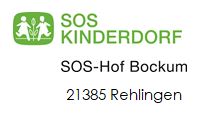 Aufnahmeanfrage/AufnahmeantragGewünschte Aufnahmetermine besondere Wohnform am:      					 WfbM am:      1. Aufzunehmende PersonName, Vorname	     Geboren am / in	     /     Staatsangehörigkeit/Konfession	     /     Bisherige Adresse	     2. BetreuungGesetzliche Betreuung  nein  ja (bitte Bestallungsurkunde vom Amtsgericht  in Kopie beifügen)Adresse				     Telefonnummer, Email	     Zuständigkeitsbereiche		     3. (Pflege-)ElternVater Name, Adresse                             Telefon / Handy / Notfallnummer	     Email	     Mutter Name, Adresse	     Telefon / Handy / Notfallnummer	     Email	     4. GeschwisterName, Vorname / Geburtsdatum	     Anschrift/Telefon/Email	     Name, Vorname / Geburtsdatum	     Anschrift/Telefon/Email	     Name, Vorname / Geburtsdatum	     Anschrift/Telefon/Email	     5. wichtige BezugspersonenName, Vorname / Geburtsdatum	     Anschrift/Telefon/Email	     Name, Vorname / Geburtsdatum	     Anschrift/Telefon/Email	     Name, Vorname / Geburtsdatum	     Anschrift/Telefon/Email	     6. Körperliche und gesundheitliche Verfassung der aufzunehmenden Person Folgende körperliche/geistige/psychische Einschränkungen/Behinderungen liegen vor?Aktueller körperlicher/geistiger/psychischer Entwicklungs- und Gesundheitszustand:Frühere Erkrankungen oder Unfälle (z. B. Epilepsie, Diabetes, Bluthochdruck…):Medizinische Grunddaten (tägliche Medikation, Hilfsmittel, Allergien, Sonstiges):7. Psychosoziale Situation der aufzunehmenden PersonUmstände und Erlebnisse in der bisherigen Lebensgeschichte, die die psychosoziale Entwicklung entscheidend mitgeprägt haben (z. B. längerer Krankenhausaufenthalt, Trennungen von…)Kennzeichen im Verhalten und Erleben (z. B. Selbstwertgefühl, Neigungen, Fähigkeiten…)Merkmale des sozialen Verhaltens (in Familie, Schule, am Arbeitsplatz…)8. Schullaufbahn/Berufstätigkeit/Berufliche Vorstellungen der aufzunehmenden PersonSchullaufbahn (Daten der Einschulung, Zurückstellung, Wechsel, Abschluss…)Welche beruflichen Vorstellungen oder Wünsche liegen vor?Wurde bereits ein Eignungstest bzw. eine ärztliche/psychologische Untersuchung bei der Agentur für Arbeit durchgeführt? Mit welchem Ergebnis?9. Pflegebedarf und SchwerbehinderungPflegegrad:   nein   ja, Pflegegrad     		seit:     Pflegebedarf:     Schwerbehindertenausweis:  nein   ja, gültig bis:     GdB:     		Merkzeichen:     10. Begründung des AufnahmeantragsMit welcher Zielsetzung soll die aufzunehmende Person in Hof Bockum aufgenommen werden?11. Zuständige/r KostenträgerWurde die Kostenübernahme für das Wohnheim beantragt? (nur bei konkreter Aufnahme auszufüllen) nein	 ja, und zwar am:      	Aktenzeichen:      	 ja, Leistungsbescheid ist als Kopie beigefügtJugendamt/Sozialamt/RV	     Adresse	     Telefon, Email	     Ansprechpartner/in	     Bisheriges Wohnheim nein   ja, und zwar von – bis 	     Adresse	     Telefon, Email	     Ansprechpartner/in	     Wurde Grundsicherung beantragt?	(nur bei konkreter Aufnahme auszufüllen) nein	 ja, und zwar am      	Aktenzeichen:     	 ja, Leistungsbescheid ist als Kopie beigefügtSozialamt/RV	     Adresse	     Telefon, Email	     Ansprechpartner/in	     Wurde die Kostenübernahme für die WfbM beantragt? (nur bei konkreter Aufnahme auszufüllen)	 nein	 ja, und zwar am      	 Aktenzeichen:     	 ja, Leistungsbescheid ist als Kopie beigefügtAgentur für Arbeit/Sozialamt/RV	     Adresse	     Telefon, Email	     Ansprechpartner/in	     Bisherige Tätigkeit in einer WfbM nein	 ja, und zwar von – bis      Adresse	     Telefon, Email	     Ansprechpartner/in	     12. Lohnbuchhaltung (nur bei konkreter Aufnahme auszufüllen)Krankenkasse/Versicherungsnr.	     		/     			(Kopie beifügen)Sozial- oder Rentenversicherungsnr.:     				(Ausweis im Original beifügen)Steuer-Identifikationsnummer	     Waisenrente 	 nein 	ja Versicherungsnr.:     Besteht Anspruch auf teilweise oder volle Erwerbsminderungsrente?	 nein 	 ja, RV-Nummer      Wurde eine teilweise oder volle Erwerbsminderungsrente beantragt?	 nein 	 ja und zwar am:      			bei:     Bankverbindung	Kontoinhaber = aufzunehmende Person:      	IBAN:	     	BIC: 	     	Bank:	     Datenschutzhinweis:Die Verarbeitung der von Ihnen angegebenen personenbezogenen Daten (wie Name, Adresse, Geburtsdatum, Telefonnummer) durch uns ist zur ordnungsgemäßen Abwicklung vorvertraglicher Regelungen und soweit wir zu deren Erhebung gesetzlich verpflichtet sind, z. B. zur Einhaltung von Vorhaltefristen gegenüber dem Finanzamt, erforderlich. Sie beruht auf Art. 6 Abs. 1 Buchstabe b und c DSGVO.  Die Daten werden gelöscht, sobald sie für die vorgenannten Zwecke nicht mehr erforderlich sind. Wir speichern Ihre personenbezogenen Daten jedoch, solange wir gesetzlich dazu verpflichtet sind, beispielsweise aufgrund von Aufbewahrungspflichten oder Verjährungsfristen noch nicht abgelaufener potenzieller Rechtsansprüche.Ort, Datum			Unterschrift Antragsteller*in		Unterschrift gesetzl. BetreuungCheckliste für dringend beizufügende Kopien folgender Unterlagen: Ärztliche/Psychologische Gutachten und Diagnosen Berichte aus anderen Einrichtungen, Zeugnisse Bestallungsurkunde der gesetzlichen Betreuung